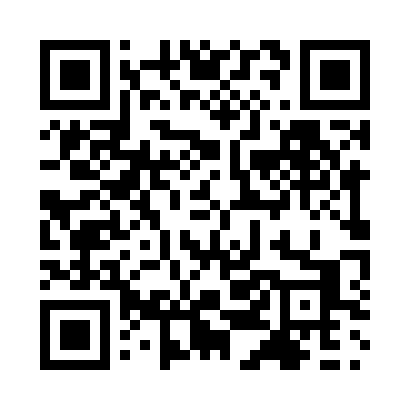 Prayer times for Jangsu, South KoreaMon 1 Apr 2024 - Tue 30 Apr 2024High Latitude Method: NonePrayer Calculation Method: Muslim World LeagueAsar Calculation Method: ShafiPrayer times provided by https://www.salahtimes.comDateDayFajrSunriseDhuhrAsrMaghribIsha1Mon4:506:1612:344:086:528:132Tue4:486:1512:334:086:528:143Wed4:476:1412:334:086:538:154Thu4:456:1212:334:086:548:165Fri4:436:1112:334:086:558:176Sat4:426:0912:324:096:568:187Sun4:406:0812:324:096:578:198Mon4:396:0712:324:096:578:209Tue4:376:0512:314:096:588:2110Wed4:356:0412:314:096:598:2211Thu4:346:0312:314:097:008:2312Fri4:326:0112:314:107:018:2513Sat4:316:0012:304:107:018:2614Sun4:295:5912:304:107:028:2715Mon4:275:5712:304:107:038:2816Tue4:265:5612:304:107:048:2917Wed4:245:5512:294:107:058:3018Thu4:235:5312:294:107:068:3119Fri4:215:5212:294:117:068:3220Sat4:205:5112:294:117:078:3321Sun4:185:5012:294:117:088:3422Mon4:165:4812:284:117:098:3523Tue4:155:4712:284:117:108:3724Wed4:135:4612:284:117:118:3825Thu4:125:4512:284:117:118:3926Fri4:105:4412:284:117:128:4027Sat4:095:4212:284:117:138:4128Sun4:075:4112:274:127:148:4229Mon4:065:4012:274:127:158:4330Tue4:055:3912:274:127:168:44